	Electronic Journal 
 Table of Contents Service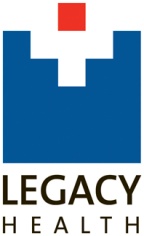 Leadership Titles The Legacy Health Medical Library’s Electronic Journal Table of Contents Service will allow you to receive email alerts for the journals listed on this page . When a new issue of a journal you’ve selected is published, you will receive an email with a link that will take you directly to the table of contents of that issue.  From there, you will be able to view, save, or print individual full text articles.Leadership titles that are available electronically through Legacy Health are listed on this page. Choose your journal titles by circling or marking an X in front of the tite.Please provide us with the following information:Name:	___________________________       Primary Legacy Facility/Location:   ______________________Email Address:	 _____________________    Telephone or Pager Number:     _____________________Return the form to the Legacy Emanuel Medical Library. 
Email (lhslibrary@lhs.org),fax (503-413-2544) ,Or mail to: Emanuel Medical Library/Legacy Emanuel Medical Center/2801 N. Gantenbein/ Portland, OR   97227.  
Questions:  Call 503-413-2558American Journal of Law & MedicineCustomer Relationship ManagementH&HN: Hospitals & Health NetworksHealth AffairsHealth Care Management ReviewHealth Care ManagerHealth Data ManagementHealth Environments Research & Design (HERD)Health Information Management JournalHealth Management TechnologyHealth Services ResearchHealthcare Financial ManagementHealthcare InformaticsHealthcare Leadership ReviewHospital Infection Control & PreventionJoint Commission Journal on Quality & Patient SafetyJournal of Ambulatory Care ManagementJournal of Cultural DiversityJournal of Health Care ComplianceJournal of Healthcare ManagementJournal of Law, Medicine & EthicsJournal of Patient SafetyJournal of Supply Chain ManagementManaged Care OutlookManaged Healthcare ExecutiveModern HealthcarePerspectives in Health Information ManagementProfessional Case ManagementQuality Management in Health Care